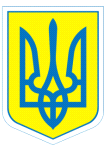 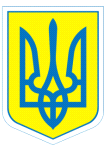 НАКАЗ01.09.2020		                           м.Харків             		            №112 Про організаціюроботи виховних груп           З метою ефективної організації позаурочної виховної діяльності  у   2020/2021 навчальному роціНАКАЗУЮ1.Створити з 01.09.2020 року  виховні групи:  2.У зв’язку з виробничою необхідністю об’єднати з 01.09.2020 року виховні групи:  - 1-Б, 2-А, 2-Б, 3-А класи щопонеділка, щовівторка, щосереди, щочетверга з 19.00-21.00 –  відповідальний Юхименко Л.М., вихователь 3-А класу; - 1-А, 4-А, 4-Б класи щопонеділка, щовівторка, щосереди, щочетверга з 19.00-21.00 – відповідальний Гура Л.В., вихователь 4-А класу;- 3-Б, 9-Б класи щопонеділка з 07.00-8.30 – відповідальний Шеховцова С.В., вихователь 9-Б класу, щовівторка, щочетверга з 07.00-8.30 – відповідальний Кулакова А.О., вихователь 9-Б класу; щопонеділка, щовівторка, щосереди, щочетверга з 19.00-21.30 – відповідальний Шеховцова С.В., вихователь 9-Б класу.- 4-Б, 4-А класи щовівторка з 07.00-8.30 – відповідальний Корнієнко О.Б., вихователь 4-Б класу;- 6-Б, 9-А класи щовівторка з 07.00-8.30 – відповідальний Степаненко І.В., вихователь 6-Б класу, щочетверга з 07.00-8.30 – відповідальний Нестеренко В.М., вихователь 9-А класу; щопонеділка, щовівторка, щосереди, щочетверга з 19.30-21.30 –  відповідальний Нестеренко В.М., вихователь 9-А класу;- 7-Б, 7-В класи щопонеділка, щовівторка, щосереди, щочетверга з 19.30-21.30 – відповідальний Гончаренко Л.І., вихователь 7-Б класу;- 8-А, 8-Б класи щовівторка з 07.00-8.30 – відповідальний Морарь С.І., вихователь 8-Б класу, щосереди з 07.00-8.30 – відповідальний Силенова Н.Л., вихователь 8-Б класу;2. Вихователям Юхименко Л.М., Гура Л.В., Шеховцовій С.В., Кулаковій А.О., Корнієнко О.Б., Степаненко І.В., Нестеренко В.М., Гончаренко Л.І., Морарь С.І., Силеновій Н.Л. здійснювати виховну діяльність згідно з режимом дня та планами виховної діяльності.3. Контроль за виконанням даного наказу покласти на Мочаліну А.О., заступника директора з виховної роботи.В.о. директора          Тетяна ДАНИЛЬЧЕНКОАлевтина Мочаліна, 3-70-30-63З наказом ознайомлені:                                                                                          Н.Аукштолєнє                          В.Нестеренко                                        Л.Бондаренко                           С.Нікуліна	                                        Л.Гончаренко                           С.Положій                                        О.Гришина                               В.Путєвська	                                        Л.Гура                                       В.Радченко	В.Єфименко                             Т.Сальтевська	                              С.Заозьорова                            Н.Силенова                                        Є.Ігнатов                                   І.Степаненко                                        Н.Клименко                              Г.Шаповаленко	В.Костюкова                            С.Шеховцова	Г.Кузнєцова                             В.Шпіть	А.Кулакова                              Л.Юхименко                       	Л.Макаренко	А.Михайлюк	М.Москаленко	С.Морарь                                         А.МочалінаКласиКількість класівКількість учнівКількість виховнихгрупКількість учнів у групах1-А (для дітей з порушенням інтелектуального розвитку)19191-Б (для дітей з порушенням інтелектуального розвитку)1111112-А (для дітей з порушенням інтелектуального розвитку)1121122-Б (для дітей з порушенням інтелектуального розвитку)1101103-А(для дітей з порушенням інтелектуального розвитку)1131133-Б (для дітей з розладом аутичного спектру)17174-А (для дітей з порушенням інтелектуального розвитку)1131134-Б (із затримкою психічного розвитку)19195-А (для дітей із затримкою психічного розвитку)1131206-В (для дітей із затримкою психічного розвитку)171206-Б (для дітей із затримкою психічного розвитку)1111116-А(для дітей з порушенням інтелектуального розвитку)1121                267-А (для дітей з порушенням інтелектуального розвитку)1141                267-Б (для дітей із затримкою психічного розвитку)1111117-В (для дітей з порушенням інтелектуального розвитку)1131138-А (для дітей з порушенням інтелектуального розвитку)1141148-Б (для дітей із затримкою психічного розвитку)19199-А(для дітей з порушенням інтелектуального розвитку)1141149-Б (для дітей із затримкою психічного розвитку)11011010-А (для дітей з порушенням інтелектуального розвитку)113113